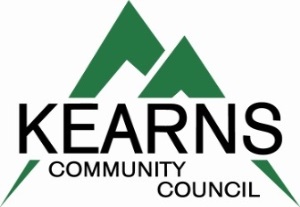 Kearns Hometown Night Celebration—“We Are Kearns” Booth/Table Entry FormFriday--August 5, 2022      Event Start Time: 6:00 pmKearns Community Council would like to invite your school, organization, political booth, business, etc… to participate in this year’s Kearns Hometown Night Celebration by setting up your organization’s booth/table. Typically, we have approx. 1100 people attend this event through the evening. There is no fee to participate, just complete this form and return it by the deadline date.  Booth/table set up time 4 pm--6 pm.       Booth/table area can only by 10’ x 10’, no selling anything, no solicitations for donations, must bring own power (if needed), table, chairs, canopy, etc.., booth/table must meet the standards of the community as determined by the Kearns Community Council Deadline To Return Form:  August 1, 2022Organization/Company____________________________________________________________________Contact Person________________________________Phone________________Cell__________________Address____________________________________Email_______________________________________City_________________________________________State_________________Zip__________________Booth Type  (circle which applies)         Business               Political                Non Profit             Family                                   Other (describe)______________________________________________________________________________                                           _________________________________________________________________Comments_____________________________________________________________________________________________________________________________________________________________________Mail or Email Entry To:Paula Larsen,  Kearns Community Council5134 South 4180 West            Kearns,  Utah  84118Phone:  Home  801-963-9150   Cell/Text   801-651-5371       Email:   robertandpaula90@msn.comor any Kearns Community Council MemberRoger Snow—Sue Willis—Edward Aguirre—Carmen RamirezEmma Hansen--Bridget McQueen—Joel Trujillo or Associate Aaron Nickle